What information is essential for ‘character-specific molecular markers’ in Test GuidelinesDocument prepared by experts from the NetherlandsDisclaimer:  this document does not represent UPOV policies or guidanceThe annex to this document contains a copy of a presentation on “What information is essential for ‘character-specific molecular markers’ in Test Guidelines”, to be made at the eighteenth session of the BMT. [Annex follows]Please see the PDF version [End of Annex and of document]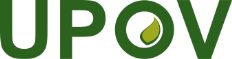 EInternational Union for the Protection of New Varieties of PlantsWorking Group on Biochemical and Molecular Techniques 
and DNA-Profiling in ParticularEighteenth Session
Hangzhou, China, October 16 to 18, 2019BMT/18/18Original:  EnglishDate:  October 3, 2019